London Marathon 2023 application form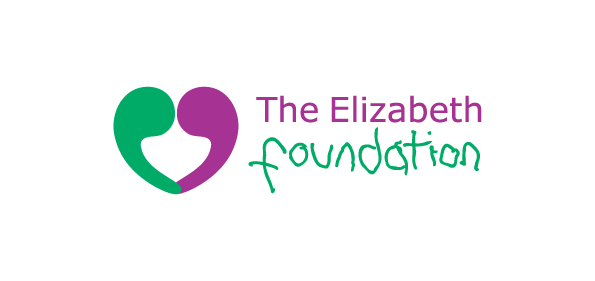 You are applying for a Silver Bond place in the 2023 TCS London Marathon to run for The Elizabeth Foundation. If you are successful, you will be required to pay a non-refundable registration fee of £50 and be required to raise a minimum sponsorship of £2500 (excluding Gift Aid) by 1st May 2023. We receive more applications than we have spaces so please give your answers in as much detail as possible. Terms and conditionsIf successful, you are agreeing to raise a minimum sponsorship of £2500 (excluding Gift Aid) by 1st May 2023. You will endeavour to have raised the first £1000 of the fundraising target by 1st February 2023. If you are unable to demonstrate a commitment to your fundraising target by this date this may result in you being unable to take part in the event. It is your responsibility to consult your doctor and ensure you are medically fit to take on this challenge. The Elizabeth Foundation cannot be held responsible should you be taken ill or injured as a result of taking part (including while training).Please return this form by email to fundraising@elizabeth-foundation.org or by post to The Elizabeth Foundation, Southwick Hill Road, Cosham, Portsmouth PO6 3LL by 3rd November 2022.Name:Address:Date of birth:Email address:Phone number:Please explain why you would like to run the TCS London Marathon 2023 in aid of The Elizabeth Foundation:Please explain why you would like to run the TCS London Marathon 2023 in aid of The Elizabeth Foundation:Please detail your fitness level and long-distance running experience:Please detail your fitness level and long-distance running experience:You are required to raise a minimum of £2500 for your London Marathon place, how do you plan to raise this amount? You are required to raise a minimum of £2500 for your London Marathon place, how do you plan to raise this amount? You are required to raise a minimum of £2500 for your London Marathon place, how do you plan to raise this amount? Some employers will match some or all of your fundraising through a matched giving scheme. Do you work for an employer that offers this? If yes, please give details:Some employers will match some or all of your fundraising through a matched giving scheme. Do you work for an employer that offers this? If yes, please give details:Some employers will match some or all of your fundraising through a matched giving scheme. Do you work for an employer that offers this? If yes, please give details:Have you fundraised for The Elizabeth Foundation before? If yes, please give details:Have you fundraised for The Elizabeth Foundation before? If yes, please give details:Have you fundraised for The Elizabeth Foundation before? If yes, please give details:Any other information to support your application: Any other information to support your application: Any other information to support your application: Signed: Date: